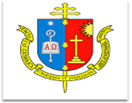      FACULDADE CATÓLICA DE BELÉMHISTÓRIA DA FILOSOFIA NA AMÉRICA LATINA E NO BRASILProf.  Henrique Juvenal5º período (Filosofia)Estudo dirigido é uma ferramenta de ensino e aprendizagem. É uma técnica de ensino que procura desenvolver a habilidade leitora, reflexiva e crítica do educando. Este deve realizar uma participação ativa e criativa, tendo o professor como orientador. # 	introdução a questão latino americana # vídeo-aula (assistir) 29 min#Leitura dos textos1-  o que é América Latina? (P. 03-13)2-  filosofia latino-americana (todo texto) Atividade Leitura e estudo pessoalEscrever sobre o que pensa da questão “Filosofia e América Latina”